Horsley Zone 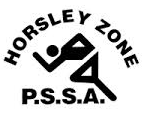 Girls Basketball Team 2019Coach: Joe MisitanoSchool: Cecil Hills P.SThe SSW Carnival is to be held at Bankstown Basketball Stadium (Third Avenue Condell Park)onMonday 18th MarchSchoolStudentKing ParkMadelin TrostelKing ParkRosa PiccininBossley ParkOlivia MenesesHarrington StMylan DangCecil HillsElla Langi, Natalija Vidic, Jelena Dopudj, Violetta Velkovic, Sarah Debatista, Alana Mihajlovic